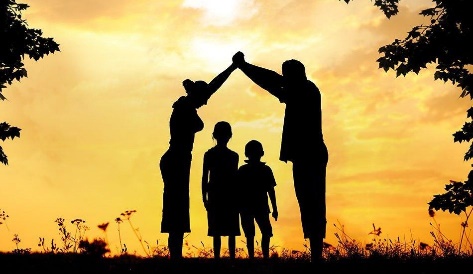 Быть примером для своего ребенка в поведении на дороге и как пешеход, и как водитель!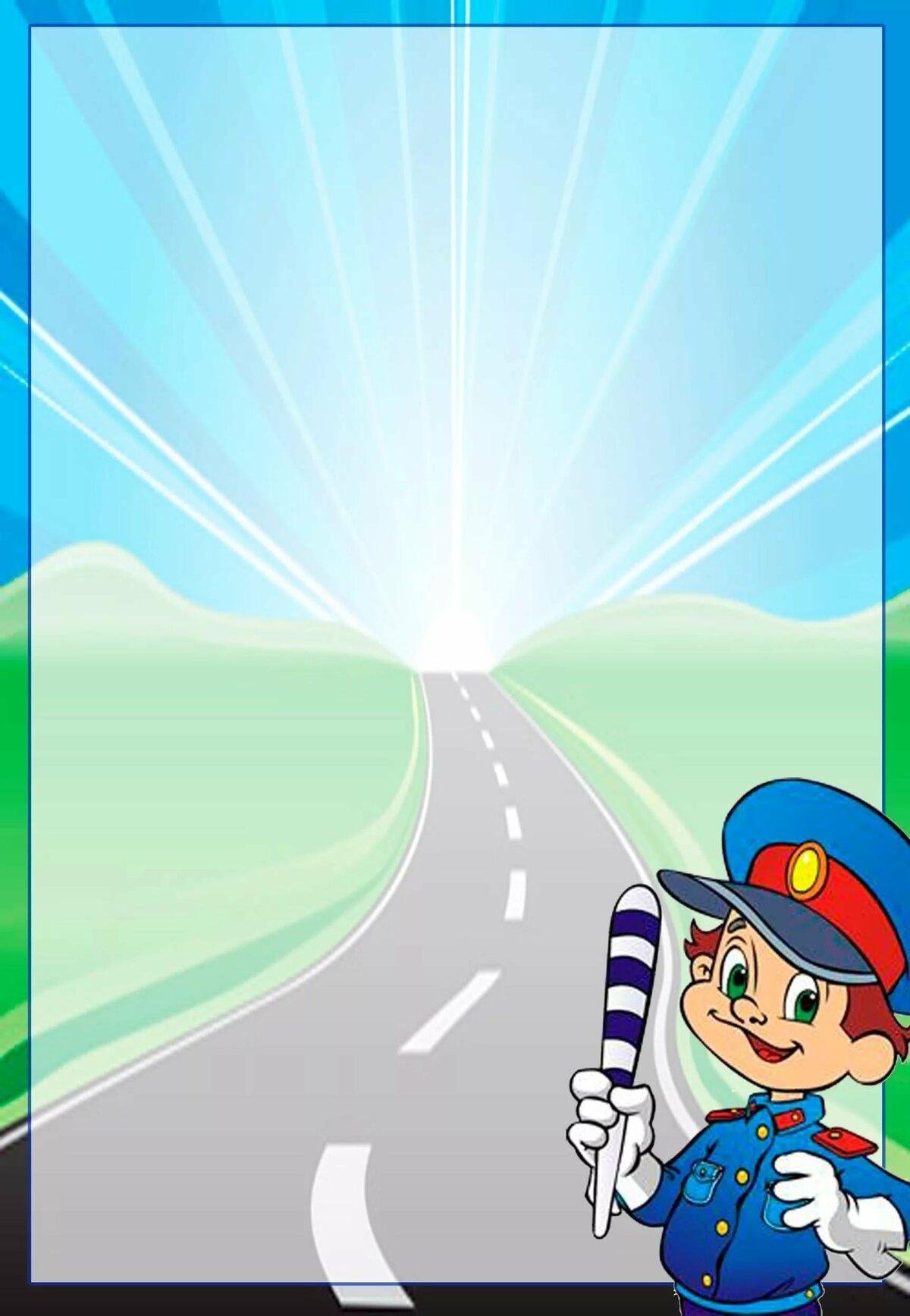 Пристегиваться ремнем безопасности в автомобиле ВСЕГДА!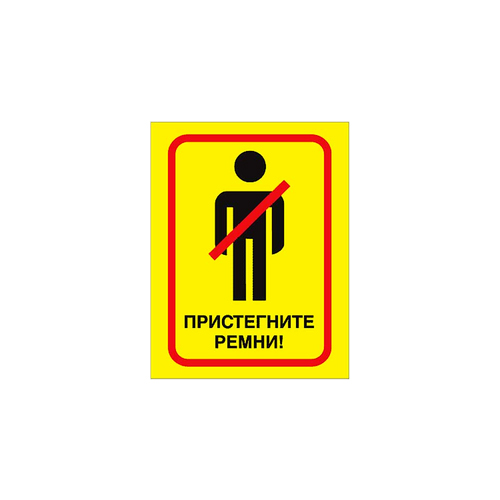 Использовать автокресло, автолюльку или ремень безопасности (по возрасту) для своего ребенка ВСЕГДА!Купить и прикрепить себе и ребенку фликеры (светоотражатели) на одежду. Актуально в темное время суток и зимой!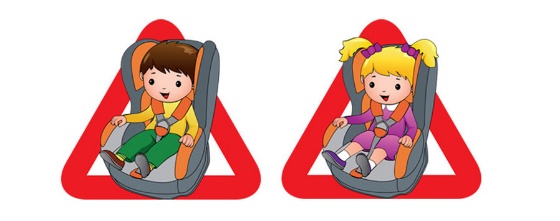 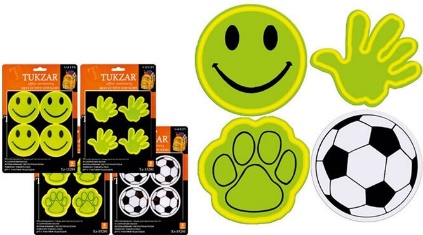 Изучать и использовать новую информацию о безопасности детей на дороге.Учить своего ребенка тому, что именно от поведения на дороге зависит ЕГО ЖИЗНЬ и ЖИЗНЬ ДРУГИХ ЛЮДЕЙ – участников дорожного движения!МДОАУ «Детский сад №79 «Аистёнок» г. Орска2023 год